「輔仁大學倫理個案分析競賽」報名表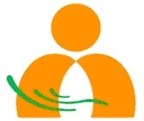 姓    名授 課 老 師                (老師簽章)學    號備註：備註：系　　級備註：備註：聯絡電話手機：手機：手機：聯絡地址姓    名授 課 老 師                (老師簽章)學    號備註：備註：系　　級備註：備註：聯絡電話手機：手機：手機：聯絡地址姓    名授 課 老 師                (老師簽章)學    號備註：備註：系　　級備註：備註：聯絡電話手機：手機：手機：聯絡地址姓    名授 課 老 師                (老師簽章)學    號備註：備註：系　　級備註：備註：聯絡電話手機：手機：手機：聯絡地址小組聯絡人(組長)比賽結果備註本報名活動需檢附每位組員之學生證影本本報名活動需檢附每位組員之學生證影本本報名活動需檢附每位組員之學生證影本